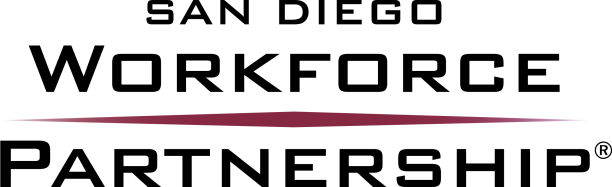 Notice of Intent to Submit a Proposal(s) for WIOA Youth Programs RFPAll fields MUST be filled in prior to submitting this formName of Bidding Organization:Proposed Region(s): Address: Contact Person/Title: Telephone:  	Fax: Email: Our organization named above intends to submit a proposal for WIOA YOUTH PROGRAMS.Name:  	Title: Signature: 	All Notices of Intent to Submit are requested by 3:00 P.M. PST, Friday, January 22, 2016 to:Email: YouthRFP@workforce.org